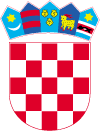        REPUBLIKA HRVATSKABJELOVARSKO – BILOGORSKA ŽUPANIJA                                                                                                                                                                                      OPĆINA SIRAČ             OPĆINSKO VIJEĆE ______________________________KLASA: 920-01/23-01/1URBROJ: 2103-17-01-23-5Sirač, 27.11.2023.Na temelju članka 17. Zakona o ublažavanju i uklanjaju posljedica prirodnih nepogoda (»Narodne novine«, broj 16/19) i članka 32. Statuta Općine Sirač (»Županijski glasnik Bjelovarsko-bilogorske županije«, broj 19/09, 06/10, 03/13, 01/18, 03/21), Općinsko vijeće Općine Sirač na 30. sjednici održanoj dana 27. studenog 2023. godine, donosi sljedeću ODLUKUo donošenju Plana djelovanja u području prirodnih nepogoda Općine Sirač za 2024. godinuČlanak 1. Općinsko vijeće Općine Sirač donosi Plan djelovanja u području prirodnih nepogoda Općine Sirač za 2024. godinu. Članak 2. 	Plan djelovanja u području prirodnih nepogoda Općine Sirač za 2024. godinu sastavni je dio ove Odluke. Članak 3.Ova Odluka stupa na snagu osmog dana od dana objave, a objavit će se u Županijskom glasniku Bjelovarsko-bilogorske županije.  Predsjednik Općinskog vijeća:             _________________________        (Branimir Miler, oec.)